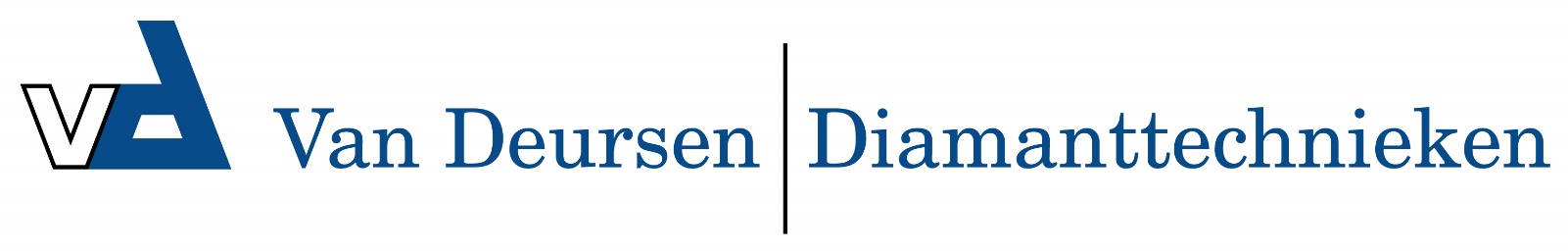 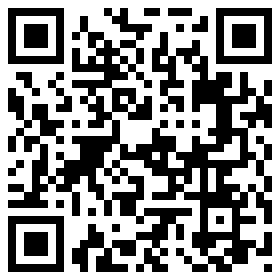 Boorfrezen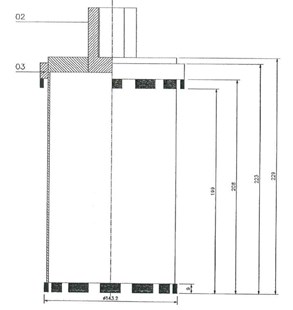 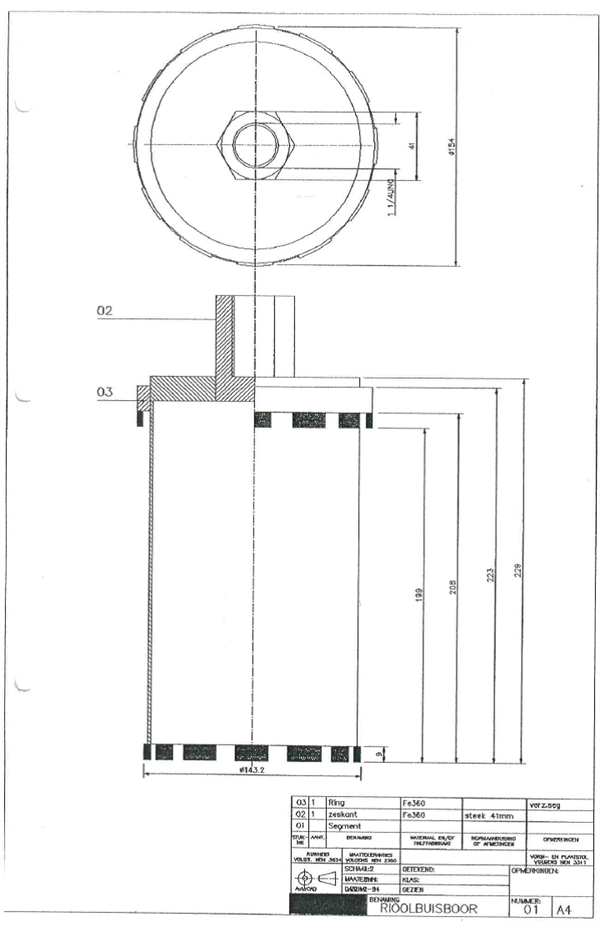 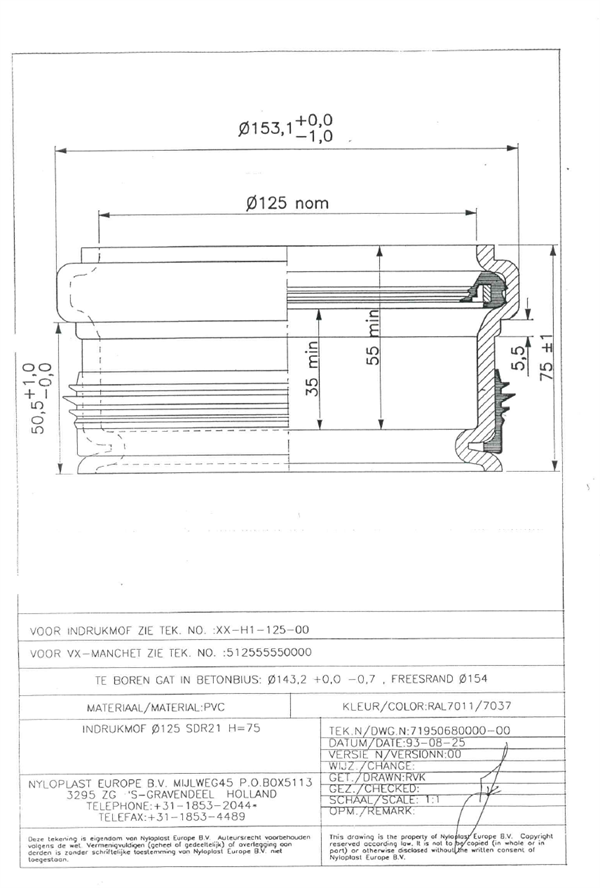 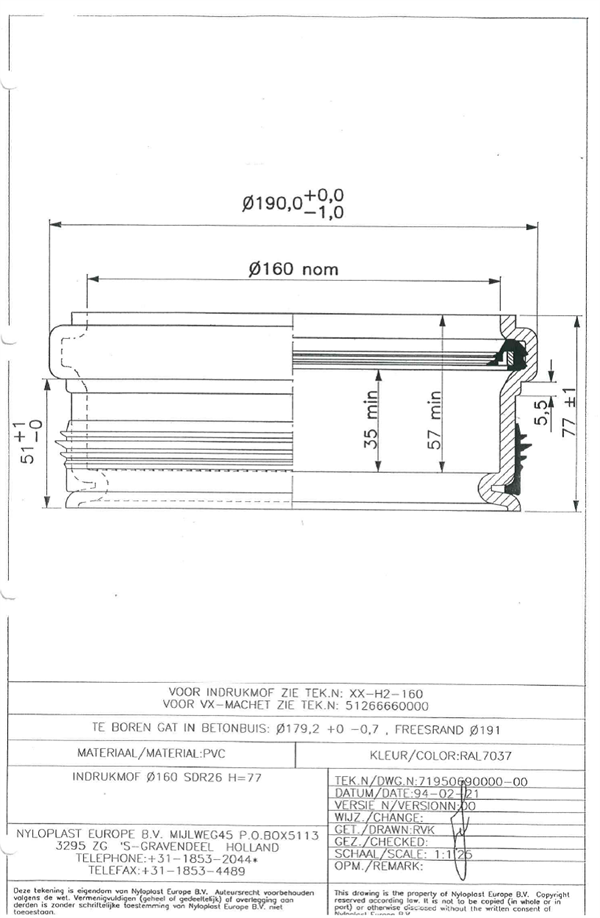 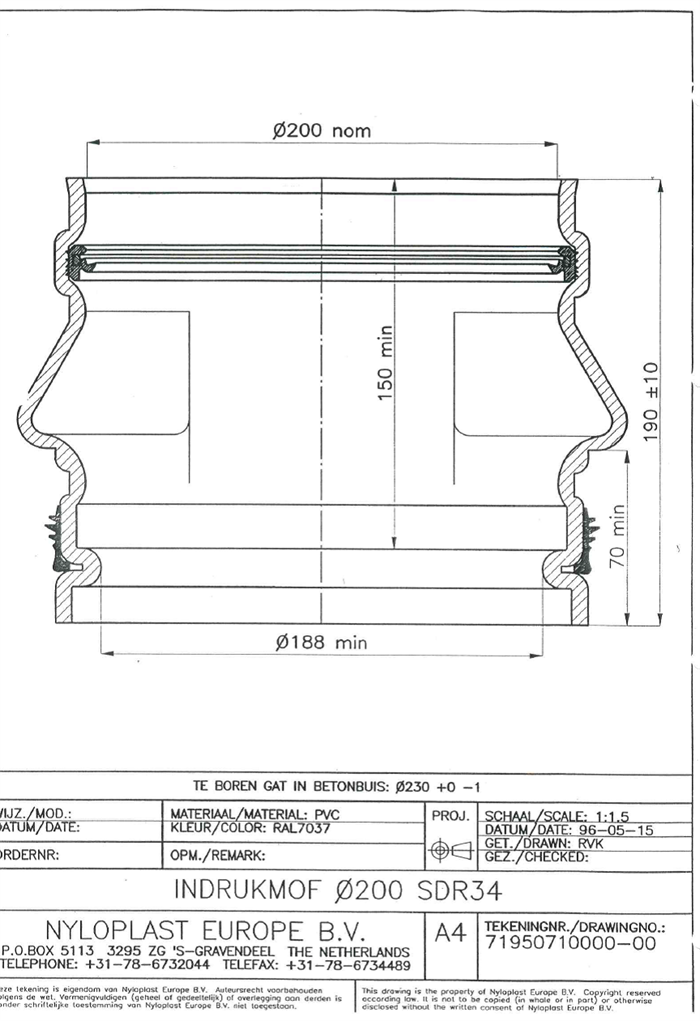 D250104Boorfrees Ø143,2/154mm 1¼''UNC 250mm NL D250106Boorfrees Ø153,4/175mm 1¼''UNC 250mm NLD250107Boorfrees Ø179,2/191mm 1¼''UNC 250mm NLD250108Boorfrees Ø188,6/212mm 1¼''UNC 250mm NL